Supplementary file 2. PRISMA 2009 Flow Diagram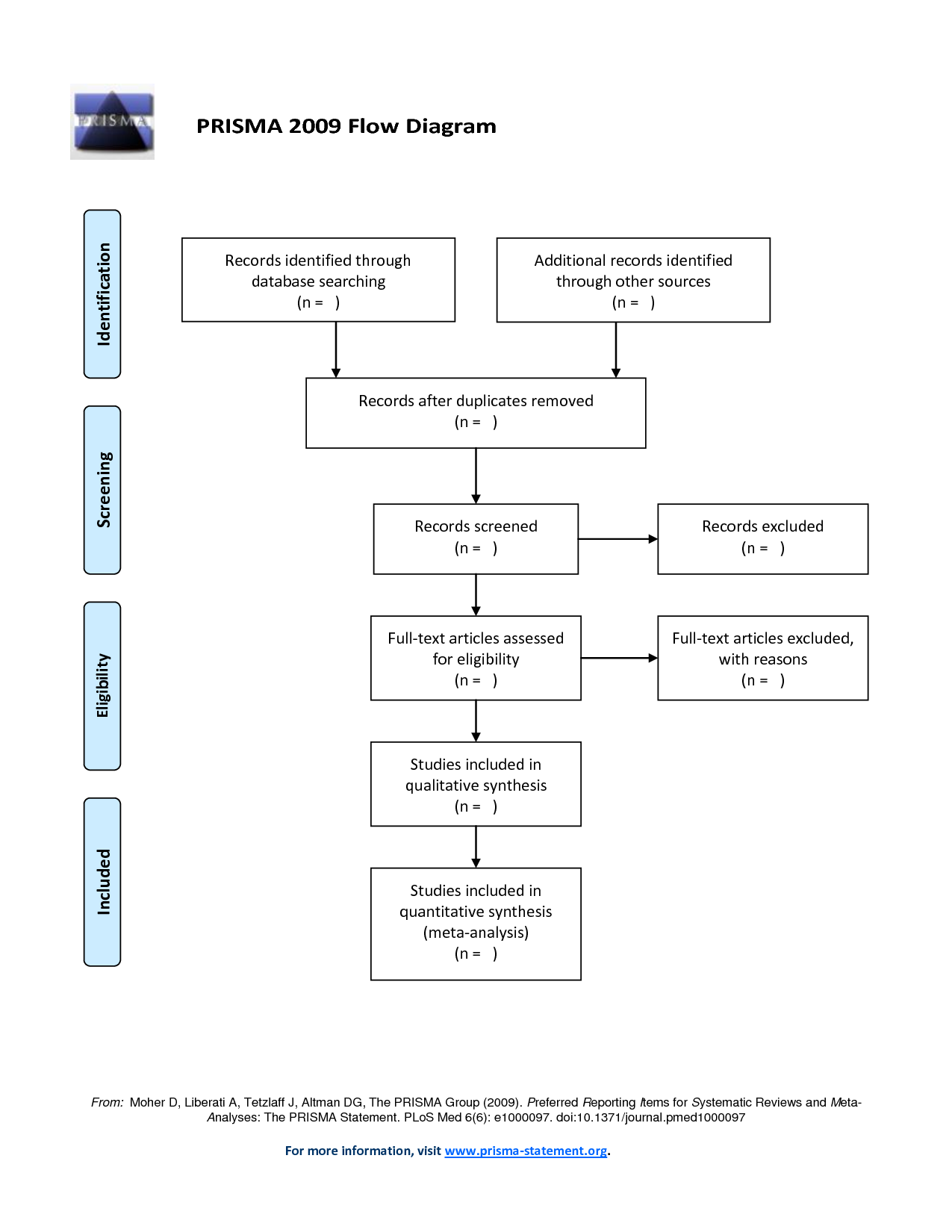 